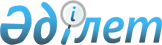 О внесении изменений в постановление акимата района Магжана Жумабаева Северо-Казахстанской области от 3 марта 2022 года № 33 "Об утверждении Правил организации и проведения мероприятий по текущему или капитальному ремонту фасадов, кровли многоквартирных жилых домов, направленных на придание единого архитектурного облика городу Булаево"Постановление акимата района Магжана Жумабаева Северо-Казахстанской области от 31 октября 2023 года № 223. Зарегистрировано в Департаменте юстиции Северо-Казахстанской области 31 октября 2023 года № 7607-15
      Акимат района Магжана Жумабаева Северо-Казахстанской области ПОСТАНОВЛЯЕТ:
      1. Внести в постановление акимата района Магжана Жумабаева Северо-Казахстанской области от 3 марта 2022 года № 33 "Об утверждении Правил организации и проведения мероприятий по текущему или капитальному ремонту фасадов, кровли многоквартирных жилых домов, направленных на придание единого архитектурного облика городу Булаево" (зарегистрировано в Реестре государственной регистрации нормативных правовых актов под № 27087) следующие изменения:
      Правила организации и проведения мероприятий по текущему или капитальному ремонту фасадов, кровли многоквартирных жилых домов, направленных на придание единого архитектурного облика города Булаево, утвержденные указанным постановлением, изложить в новой редакции согласно приложению к настоящему постановлению
      2. Контроль за исполнением настоящего постановления возложить на курирующего заместителя акима района Магжана Жумабаева Северо-Казахстанской области.
      3. Настоящее постановление вводится в действие по истечении десяти календарных дней после дня его первого официального опубликования. Правила организации и проведения мероприятий по текущему или капитальному ремонту фасадов, кровли многоквартирных жилых домов, направленных на придание единого архитектурного облика города Булаево Глава 1. Общие положения
      1. Настоящие Правила организации и проведения мероприятий по текущему или капитальному ремонту фасадов, кровли многоквартирных жилых домов, направленных на придание единого архитектурного облика города Булаево (далее - Правила) разработаны в соответствии с подпунктом 11) пункта 2 статьи 10-3 Закона Республики Казахстан "О жилищных отношениях" иными нормативными правовыми актами и определяют порядок организации и проведения мероприятий по текущему или капитальному ремонту фасадов, кровли многоквартирных жилых домов, направленных на придание единого архитектурного облика городу Булаево.
      2. В настоящих Правилах применяются следующие основные понятия:
      1) единый архитектурный стиль – совокупность единых признаков, используемых в строительстве, характерная для определенного района застройки территории, в том числе индивидуальной застройки. Основными параметрами являются внешний облик, архитектурный стиль, цветовое решение, этажность, отделочные материалы. Для города Булаево индивидуальной застройки основными параметрами являются внешний облик, архитектурный стиль, цветовое решение, этажность, отделочные материалы, ограждения, тип кровли и расположение хозяйственно – бытовых построек на территории участка;
      2) объект кондоминиума – единый имущественный комплекс, состоящий из квартир, нежилых помещений, парковочных мест, кладовок, находящихся в индивидуальной (раздельной) собственности, и общего имущества, которое не может находиться в индивидуальной (раздельной) собственности и принадлежит собственникам квартир, нежилых помещений, парковочных мест, кладовок на праве общей долевой собственности, включая единый неделимый земельный участок под многоквартирным жилым домом и (или) придомовой земельный участок;
      3) общее имущество объекта кондоминиума – части объекта кондоминиума (фасады, подъезды, вестибюли, холлы, коридоры, лестничные марши и лестничные площадки, лифты, крыши, чердаки, технические этажи, подвалы, общедомовые инженерные системы и оборудование, абонентские почтовые ящики, земельный участок под многоквартирным жилым домом и (или) придомовой земельный участок, элементы благоустройства и другое имущество общего пользования), кроме квартир, нежилых помещений, парковочных мест, кладовок, находящихся в индивидуальной (раздельной) собственности;
      4) текущий ремонт общего имущества объекта кондоминиума – комплекс своевременных технических мероприятий и работ по замене или восстановлению составных частей и инженерного оборудования многоквартирного жилого дома, установленных нормативной и технической документацией, проводимых с целью предотвращения их преждевременного износа и устранения неисправности;
      5) капитальный ремонт общего имущества объекта кондоминиума – комплекс мероприятий и работ по замене изношенных конструкций, деталей и инженерного оборудования многоквартирного жилого дома на новые или более прочные и экономичные, улучшающие эксплуатационные показатели ремонтируемых объектов, проводимых с целью восстановления ресурса многоквартирного жилого дома;
      6) содержание общего имущества объекта кондоминиума – комплекс работ или услуг по технической эксплуатации, санитарному содержанию и текущему ремонту общего имущества объекта кондоминиума;
      7) многоквартирный жилой дом – отдельно стоящее здание с единым фундаментом на едином неделимом земельном участке, состоящее из общего имущества объекта кондоминиума, которое является общей долевой собственностью, и двух и более квартир, нежилых помещений, имеющих самостоятельные выходы на земельный участок, прилегающий к многоквартирному жилому дому, либо в иные части общего имущества объекта кондоминиума;
      8) кондоминиум многоквартирного жилого дома (далее – кондоминиум) – форма собственности, зарегистрированная в порядке, определенном законодательством Республики Казахстан, при которой квартиры, нежилые помещения, парковочные места, кладовки находятся в индивидуальной (раздельной) собственности, а те части, которые не находятся в индивидуальной (раздельной) собственности, принадлежат собственникам квартир, нежилых помещений, парковочных мест, кладовок на праве общей долевой собственности, включая единый неделимый земельный участок под многоквартирным жилым домом и (или) придомовой земельный участок;
      9) собрание собственников квартир, нежилых помещений многоквартирного жилого дома (далее – собрание) – высший орган управления объектом кондоминиума, обеспечивающий коллективное обсуждение и принятие решений собственниками квартир, нежилых помещений, связанных с управлением объектом кондоминиума и содержанием общего имущества объекта кондоминиума, путем голосования. Глава 2. Порядок организации мероприятий по текущему или капитальному ремонту фасадов, кровли многоквартирных жилых домов
      3. Коммунальное государственное учреждение "Отдел строительства, архитектуры и градостроительства района Магжана Жумабаева" (далее – Отдел архитектуры) в соответствии приказом Министра национальной экономики Республики Казахстан от 19 ноября 2015 года № 702 "Об утверждении Правил осуществления технического обследования надежности и устойчивости зданий и сооружений" (зарегистрировано в Реестре государственной регистрации нормативных правовых актов под №12425) определяет перечень многоквартирных жилых домов, требующих проведения текущего или капитального ремонта фасадов, кровли для придания единого архитектурного облика городу Булаево.
      4. Отдел архитектуры после определения перечня многоквартирных жилых домов, указанных в пункте 3 Правил, обеспечивает разработку и утверждение единого архитектурного облика города Булаево.
      5. Отдел архитектуры в соответствии с приказом и.о. Министра индустрии и инфраструктурного развития Республики Казахстан от 30 марта 2020 года № 163 "Об утверждении Правил принятия решений по управлению объектом кондоминиума и содержанию общего имущества объекта кондоминиума, а также типовые формы протоколов собрания" (зарегистрировано в Реестре государственной регистрации нормативных правовых актов под №20283) организует следующие работы:
      1) ознакомление собственников квартир и нежилых помещений (при их наличии) многоквартирного жилого дома с проектом единого архитектурного облика города Булаево на официальном интернет ресурсе Отдела архитектуры;
      2) информирование собственников квартир и нежилых помещений (при их наличии) многоквартирного жилого дома о планируемых работах и примерных сроках их проведения;
      3) организация и проведение собраний собственников квартир и нежилых помещений (при их наличии) для принятия решения о согласии или несогласии проведения ремонтных работ фасада, кровли многоквартирного жилого дома, в соответствии с Законом Республики Казахстан "О жилищных отношениях".
      6. Собрание правомочно принимать решение, если в нем участвуют более половины от общего числа собственников квартир, нежилых помещений.
      7. В случае принятия собранием отрицательного решения работы по ремонту фасада, кровли многоквартирного жилого дома, направленные на придание единого архитектурного стиля, не производятся.
      8. При принятии собранием положительного решения Отдел архитектуры, в соответствии с требованиями строительных норм, организует обследование технического состояния фасада, кровли каждого многоквартирного жилого дома для определения объема работ, типа ремонта (текущий или капитальный) и установления степени их физического износа. Глава 3. Порядок проведения мероприятий по текущему или капитальному ремонту фасадов, кровли многоквартирных жилых домов
      9. Выбор организации по обследованию технического состояния фасада, кровли каждого многоквартирного жилого дома для определения объема работ, типа ремонта (текущий или капитальный) осуществляется в соответствии с законодательством о государственных закупках. Обследование и проектирование выполняется специализированной организацией, имеющей лицензию в сфере архитектурной, градостроительной и строительной деятельности.
      10. По итогам обследования технического состояния фасада, кровли многоквартирного жилого дома Отдел архитектуры организует за счет средств местного бюджета работу по разработке сметного расчета текущего ремонта или изготовлению проектно-сметной документации на капитальный ремонт фасада, кровли, направленного на придание единого архитектурного облика, с последующим получением заключения комплексной вневедомственной экспертизы, согласно приказа Министра национальной экономики Республики Казахстан от 1 апреля 2015 года № 299 "Об утверждении Правил проведения комплексной вневедомственной экспертизы технико-экономических обоснований и проектно-сметной документации, предназначенных для строительства новых, а также изменения (реконструкции, расширения, технического перевооружения, модернизации и капитального ремонта) существующих зданий и сооружений, их комплексов, инженерных и транспортных коммуникаций независимо от источников финансирования" (зарегистрировано в Реестре государственной регистрации нормативных правовых актов под №10722).
      11. После получения положительного заключения экспертизы и утверждения сметной стоимости текущего ремонта или проектно-сметной документации капитального ремонта фасада, кровли многоквартирных жилых домов, Отдел архитектуры составляет бюджетную заявку в соответствии с порядком, определенным центральным уполномоченным органом по бюджетному планированию.
      12. Приобретение работ по текущему или капитальному ремонту фасадов, кровли многоквартирных жилых домов, направленных на придание единого архитектурного облика, осуществляется Отделом архитектуры в соответствии с законодательством о государственных закупках.
      13. Приемка работ по текущему или капитальному ремонту фасадов, кровли многоквартирных жилых домов, направленных на придание единого архитектурного облика, осуществляется Отделом архитектуры с привлечением лиц, осуществляющих технический надзор. Глава 4. Заключительные положения
      14. Финансирование мероприятий по текущему или капитальному ремонту фасадов, кровли многоквартирных жилых домов, направленных на придание единого архитектурного облика города Булаево осуществляется из средств местного бюджета, без условия обеспечения возвратности средств собственниками квартир, нежилых помещений.
      15. За нарушение настоящих Правил, должностные лица несут ответственность в соответствии с Уголовным кодексом Республики Казахстан, Кодексом Республики Казахстан "Об административных правонарушениях", Законами Республики Казахстан "О местном государственном управлении и самоуправлении в Республике Казахстан", "О государственной службе Республики Казахстан", "О противодействии коррупции".
					© 2012. РГП на ПХВ «Институт законодательства и правовой информации Республики Казахстан» Министерства юстиции Республики Казахстан
				
      Аким района Магжана ЖумабаеваСеверо-Казахстанской области

К. Омаров
Приложениек постановлениюакимата районаМагжана ЖумабаеваСеверо-Казахстанской областиот 31 октября 2023 года № 223